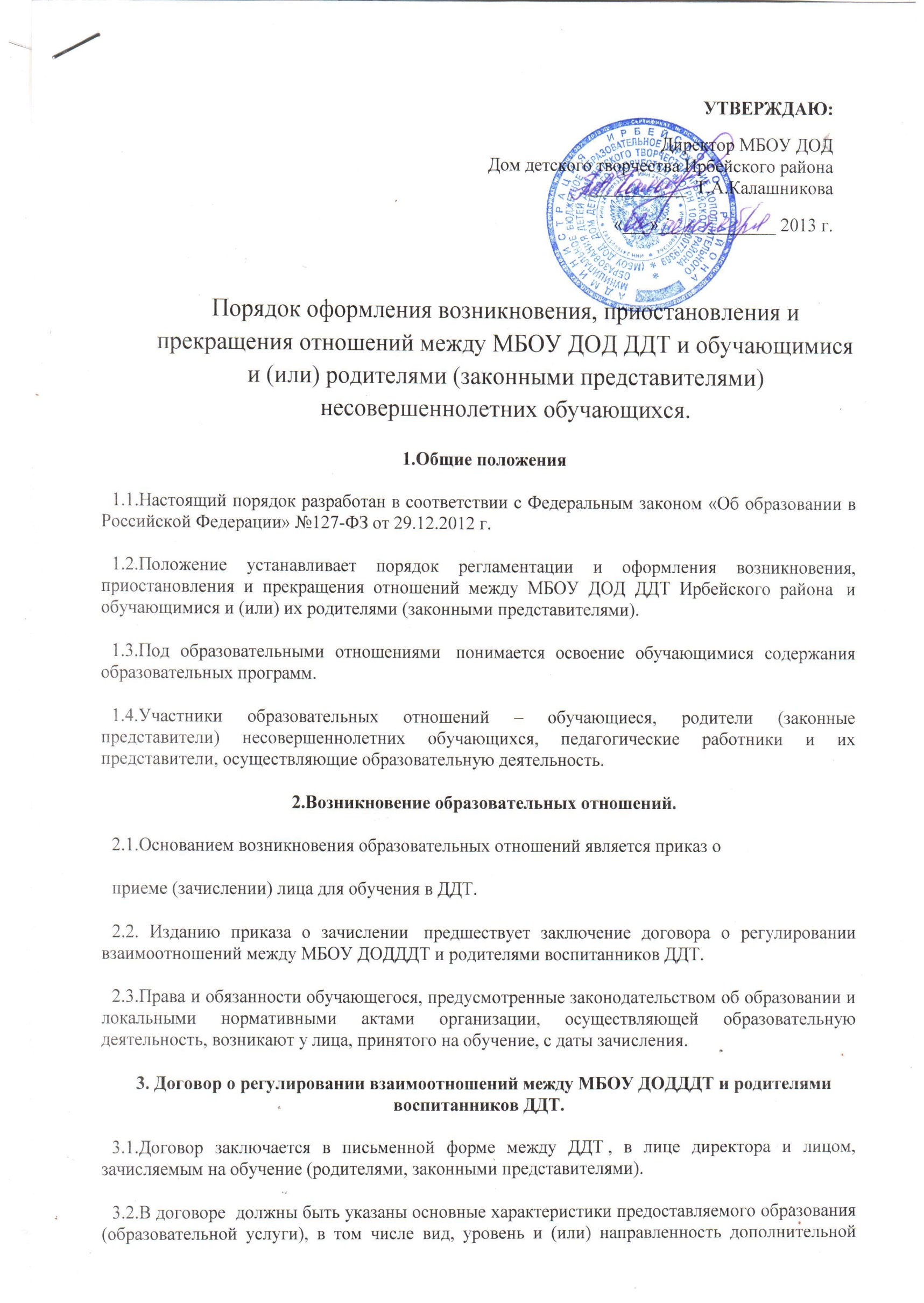 образовательной программы (часть образовательной программы определенного уровня, вида и направленности), форма обучения, срок освоения дополнительной образовательной программы (продолжительность обучения). 3.3.Договор не может содержать условий, ограничивающих права или снижающих уровень гарантий поступающих, обучающихся по сравнению с установленными законодательством об образовании. Если такие условия включены в договоры, то они не подлежат применению.4.Прекращение образовательных отношений4.1.Образовательные отношения прекращаются в связи с отчислением обучающегося из организации, осуществляющей образовательную деятельность:1)    в связи с получением образования (завершением обучения);2)    досрочно по основаниям, установленным законодательством об образовании.4.2. Образовательные отношения могут быть прекращены досрочно в следующих случаях:1)    по инициативе обучающегося (родителей (законных представителей) несовершеннолетнего обучающегося), в том числе в случае перевода обучающегося для продолжения освоения образовательной программы в другую организацию, осуществляющую образовательную деятельность;2)    по инициативе организации, осуществляющей образовательную деятельность, в случае применения к обучающемуся, достигшему возраста 15 лет, отчисления как меры дисциплинарного взыскания,  в случае совершения обучающимся  действий, грубо нарушающих ее устав, правила внутреннего распорядка, а также в случае невыполнения обучающимся обязанностей по добросовестному и ответственному освоению образовательной программы и выполнению учебного плана;3) по обстоятельствам, не зависящим от воли обучающегося (родителей (законных представителей) несовершеннолетнего обучающегося) и организации, осуществляющей образовательную деятельность, в том числе в случаях ликвидации организации, осуществляющей образовательную деятельность, аннулирования лицензии на осуществление образовательной деятельности.4.3. Досрочное прекращение образовательных отношений по инициативе обучающегося (родителей (законных представителей) несовершеннолетнего обучающегося) не влечет для него каких-либо дополнительных, в том числе материальных, обязательств перед организацией, осуществляющей образовательную деятельность, если иное не установлено договором4.4. Основанием для прекращения образовательных отношений является приказ об отчислении обучающегося из образовательной организации. Права и обязанности обучающегося, предусмотренные законодательством об образовании и локальными нормативными актами организации, осуществляющей образовательную деятельность, прекращаются с даты его отчисления из организации, осуществляющей образовательную деятельность. 4.5. При досрочном прекращении образовательных отношений организацией, осуществляющей образовательную деятельность, в трехдневный срок после издания распорядительного акта об отчислении обучающегося отчисленному лицу выдается справка об обучении.